International  Yoga Teachers’ Association  (N.Z.) Inc.  Rules  Revised 2009  (Reprinted 2009)  www.iyta.org.nz 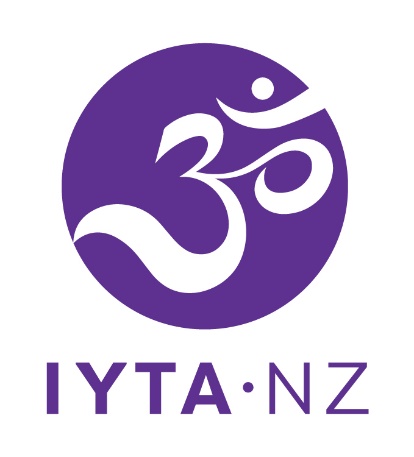 Inspiring Unity through  Yoga RULES OF THE INTERNATIONAL YOGA TEACHERS  ASSOCIATION (N.Z.) INCORPORATED  BACKGROUND  A. An association known as the International Yoga Teachers'  Association was established with its headquarters at Sydney in  Australia approximately thirty five years ago.  B. A self-governing, autonomous and financially independent  association was incorporated in New Zealand in 1978, with similar  purposes and objectives to the international association. This  association took as its legal name the International Yoga Teachers'  Association (N.Z.) Incorporated (‘IYTA’) and Rules were drawn up  and approved by the Registrar of Incorporated Societies in New  Zealand. These Rules were amended and approved in 1997.  C. IYTA now wishes to take a companion name, and also wishes to  further amend its Rules to take into account current practice of the  IYTA, to incorporate new objects and to comply with requirements  of the Charities Act 2005.  1. NAMES  1.1 The legal name of the association shall be:  THE INTERNATIONAL YOGA TEACHERS ASSOCIATION  (N.Z.) INCORPORATED (‘IYTA’).  1.2 The companion name of the Association shall be Yoga Aotearoa (‘YA’).  1.3 The association shall be known (for general purposes) as  International Yoga Teachers’ Association (N.Z.) Inc.-Yoga Aotearoa  (the ‘Association’).  1.4 The name IYTA shall continue to be used for the purposes of  teacher training and study courses run by the Association, and for  legal purposes.  1.5 The Association shall consist of the following four chartered  branches:  Auckland and the Upper North Island 2 Wellington and the Lower North Island  Canterbury-Tasman  Southland-Otago  (‘Chartered Branches’).  There may be sub-branches under these Chartered Branches. The  number of Chartered Branches may be increased by a majority  decision of all Members.  2. REGISTERED OFFICE  The Registered Office of the Association shall be in such place in  New Zealand as the National Executive Council of the Association  (the ‘Executive’) may from time to time appoint. Notice of any  change in the situation of the registered office shall be given to the  Registrar of Incorporated Societies.  3. OBJECTS  3.1 The objects (purposes) of the Association extend to individual  members, teacher education and the wider community and are listed  below.  3.1.1 Individual Members  Aim 1: We aim to provide Members with a sense of belonging.  Why is this important? It is important for all Members to feel  included and connected as a community.  We will:  • listen to all Members;  • provide ongoing support to all Members through our  activities; and  • establish and maintain networks to encourage communication  amongst Members.  Aim 2: We aim to support the integration of yoga into everyday  living. Why is this important? It is important to help people to improve their  quality of life. 3 We will: provide a wide range of opportunities to fit the different  needs and abilities of Members. These include:  • Introduction to Yoga courses;  • Yoga Study course;  • Conventions;  • Workshops facilitated through local branches, groups and the  national organisation including teacher workshop days and  workshops for all Members ; and  • Classes in the community facilitated by Teaching Members.  Aim 3: We aim to encourage Members who aspire to the self realising purpose of yoga.  Why is this important? It is important to support those people who  aspire to achieve the ‘realisation of the true self’ principal purpose of  yogic practice or living.  We will:  • continue to provide education courses, and in particular a  post-graduate advanced studies in yoga diploma course; and  • encourage and support members to seek learning from sources outside of our organisation.  3.1.2 Teacher Education  Aim 4: We aim to provide quality, accessible, broad yoga teacher  education courses.  Why is this important? It is important to:  - provide the community with yoga teachers of a high  standard of knowledge and understanding, with the ability  to teach Yoga in its wider sense;  - ensure our Teaching Diploma and Diploma in Advanced Yoga Studies courses are highly regarded;  - give our yoga teachers a sense of belonging to a  supportive, ethical and professional organisation; and  - provide further opportunities for teachers to extend their  knowledge and understandings.  We will:  • implement Teaching Diploma and Post Graduate teacher  courses which are clearly outlined and subject to regular 4 review and revision in response to student and tutor  evaluations;  • engage teachers, tutors and administrators who are  enthusiastic, positive, committed and knowledgeable; and pay  them accordingly; and  • provide opportunities for teachers to receive on-going  professional development.  3.1.2 The Wider Community  Aim 5: We aim to reach out to the community: local, national and  international. Why is this important? 1. It is important that we fulfil our vision in its widest sense.  We will:  • share our understanding of Yoga as a transformative path  to health, well-being and Oneness by:  - providing informal opportunities for being with  others in Yoga;  - radiating goodwill;  - providing learning opportunities for all;  - listening and responding to the needs of the wider  community;  - bringing Yoga into education, health, workplaces and  prisons; and  - marketing Yoga and the Association events through  existing and new channels; and  • be open and inclusive of teachers and learners from all  recognized Yoga pathways.  2. It is important for our organisation that we are open to new  insights: that we learn from, respect and share with others who are  committed to Yoga.  We will:  • consider any opportunity offered to bring these insights  to our Members.  Aim 6: We aim to expand our organisation.  Why is this important?5 1. It is important to actively seek and include those who wish to  become a part of our Yoga community.  We will:  • actively market the benefits of Association  membership to new and existing Members through its  website, publications and by supporting Members’ on going training and teaching activities;  • develop, maintain and implement a marketing strategy  encompassing national, branch and group initiatives;  and  • re-establish past relationships and establish new  relationships, including reciprocity of our teaching  qualifications where possible, with other Yoga  organisations nationally and internationally.  2. It is important to ensure that each graduate teacher from our  Teacher Training Diploma and Diploma in Advanced Yoga Studies  courses is nurtured and valued. The insights and passions of these  people provide the organisation with energy and momentum.  We will:  • ensure graduates can maintain links with each other by:  - holding seminars, workshops and conventions; and  - encouraging use of our Web Site forum facility; and  • encourage branches and groups to actively involve  graduates to:  - mentor them where needed; and  - encourage them to share their learning experiences. 3.2 The objects of the Association include doing such things as are  incidental or conducive to the attainment of the above objects, such  as:   (a) To purchase, sell, lease, transfer, take or lease or otherwise  acquire or dispose of any real or personal property and rights or  privileges which the Association may think necessary or convenient  for the purpose of its business;  (b) The holding, investment and management of all funds raised for  the above objects;  (c) To protect in any lawful way the interests of the Members of the  Association; and 6 (d) To maintain a register of professionally qualified Yoga teachers  who meet the Association’s standards.  3.3 In construction of the foregoing objects, the construction of any  clause shall not be limited or restricted by reference to any one or  more of the other clauses. The aims and objects are limited in scope  to within New Zealand.  4. MEMBERSHIP  4.1 Membership of the Association is open to anyone who is willing  to support the objects of the Association, including (but not limited  to) Yoga teachers, Yoga students and all those with an interest in  Yoga.  4.2 Members of the Association (‘Members’) shall consist of five  categories:  (a) Teaching Members: Members who are currently instructing  Yoga and have:  (i) had such number of hours teaching experience as determined by  the Executive from time to time, spread over a minimum of 40  weeks;  (ii) a love of teaching Yoga;  (iii) an ability to speak clearly on Yoga matters;  (iv) a reasonable knowledge of Yoga philosophy in general;  (v) an understanding of the principal Sanskrit terminology of Yoga;  (vi) a reasonable knowledge of anatomy, physiology and Yoga  psychology;  (vii) a proper understanding of the nature of the wider aspects of  conventional Yoga (as per the eight limbs codified by the yogi  Patanjali in about 250 BC); and   (ix) either an IYTA Teaching Diploma, or another recognised  teaching qualification approved by the Executive and successfully  completed to the satisfaction of the Executive (‘Teaching  Members’).  (b) Non Teaching Members: Any person who has an interest in  Yoga, and is willing to support the objects of the Association,  including (but not limited to) students of Yoga (‘Non Teaching  Members’). 7 (c) Life Members: Members who are Teaching Members with  teaching experience of at least twenty years who have, to the  satisfaction of the Executive, rendered long, active and valuable  service to the Association other than in their capacity as teachers to  Yoga students (‘Life Members’).   (d) Fellow Members, who are Teaching Members with teaching  experience of at least five years who have, to the satisfaction of the  Executive, rendered valuable service to the Association other than in  their capacity as teachers to Yoga students (‘Fellow Members’).  5. ELECTION OF MEMBERS  5.1 Teaching Members  Application to be a Teaching Member must be made on the official  application form of the Association and delivered to the Membership  Secretary. The Executive shall be responsible for vetting all  applications for membership and their decision shall be final. The  Secretary shall notify all applicants of the Executive’s decision in  writing.  5.2 Non Teaching Members  Application to be a Non Teaching Member of the Association must  be made on the official application form of the Association and be  delivered to the Membership Secretary.  5.3 Life Members and Fellow Members  Nominations for Life or Fellow membership must be made in writing  signed by three Teaching Members and forwarded to the Secretary,  who will present it to the Executive for due consideration. If the  Executive supports the nomination then it will be placed on the  Agenda for the next Annual General Meeting of the Association  (‘AGM’). Life Members will no longer be required to pay their  annual subscription fees or renew their membership each year.  Fellow Members may be granted a reduced annual subscription fee,  to be decided by the Executive.  6. DISCIPLINE –COMPLAINTS  6.1 The Association shall form a Disciplinary Committee from the 8 Executive and may co-opt any other person whom they think may be  able to assist them with the disciplinary process as required.  6.2 Any disputes arising within the Association shall be dealt with by  the Disciplinary Committee who shall allow each party a full  opportunity to state their case in writing.  6.3 Any complaints against a member must be submitted in writing  to the Secretary and shall be dealt with by the Disciplinary  Committee who shall take evidence and allow full opportunity of  defence to the Member concerned. If the charge is proved, the  Disciplinary Committee may ask the member to resign and, failing  compliance, may remove or suspend him/her from the membership  list.  6.4 Any such person shall have the right to appeal for a final  determination to a special general meeting of the Members, due  notice of motion having been given. The limit of time for lodging an  appeal is two months.  7. TERMINATION OF MEMBERSHIP  7.1 A Member may at any time by giving notice in writing to the  Secretary resign from the Association, but shall continue to be liable  for any unpaid subscription or other monies that may be outstanding  at that time.  7.2 Termination of membership may also be due to any of the  following:  (a) Death of a Member;  (b) A Member who has failed to pay their membership fee six  months after the due date;  (c) By expulsion due to a disciplinary action being upheld against a  Member.  8. RIGHTS AND DUTIES OF MEMBERS  8.1 All Members shall have voting and speaking rights.  8.2 All Teaching Members shall abide by IYTA’s Code of Ethics.  8.3 Only IYTA Teaching Diploma graduates may use the letters  IYTA (N.Z.) Dip after his/her name.  8.4 Teaching Members are expected to maintain ongoing 9 professional development. They are asked to participate in IYTA or  other yoga training (through yoga courses, workshops or seminars)  designed to enhance and/or update their professional skills. The  Executive may decide to make such ongoing training compulsory, if  a majority of Teaching Members vote for it at an AGM.  8.5 Teaching Members may have their names put on a teaching list  on the Association’s website, and may advertise their classes free of  charge on the website.  8.6 The Membership Secretary shall keep a special register of names  and addresses of current Teaching Members.  9. SUBSCRIPTIONS  9.1 On being accepted for membership, every Member shall pay an  annual subscription fee, the amount to be set at each AGM. Payment  is due at the beginning of the Association’s financial year (1 April).  9.2 Life Members are exempt from paying subscriptions. 9.3 Fellow Members may pay a lesser subscription, as fixed by  Members at each AGM.  9.4 The Executive shall have the power to reduce or remit a  subscription fee if in their opinion the circumstances warrant such  action. For example, the Executive may decide to reduce fees for  super annuitants who have been members of the Association for at  least ten years.  9.5 The subscription fees must be applied to charitable purposes  within New Zealand.  10. THE EXECUTIVE  10.1 The Executive shall consist of:  10.1.1 Voting Members, being:  (a) The National President, who shall be elected at each AGM  (‘President’);   (b) Two Members nominated by each Chartered Branch of the  Association (who may be members of a sub branch) and confirmed at  the AGM (although if either of those Members cannot be present at  any meeting a nominated Branch Committee Member(s) may attend  and vote in place of the confirmed Member(s)); and 10 10.1.2 Non Voting Members, being:  (a) The Association’s Newsletter Editor;  (b) The Coordinator(s) of the Teacher Training Course  (undergraduate);  (c) The Coordinator(s) of the Post Graduate Teacher Training  Course;  (d) The Website Administrator;  (e) The Marketing Coordinator;  (f) The Resources Librarian; and  (g) The Immediate Past President (in an ex officio role).  10.1.3 A Non Voting Member may also be a Chartered Branch's  nominee to the Executive.  10.2 Should a new Chartered Branch be formed during the term of  the Executive, that new Branch's nominated representative may be  accepted as a member of the Executive by the Executive.  10.3 At the first meeting of the new Executive, a Vice President,  National Treasurer (‘Treasurer’), Membership Secretary and  Secretary shall be elected from the Voting and Non Voting Members  of the Executive, except that the Executive, if it thinks fit, may  appoint a non-voting office holder who is not a Member. These  officers shall be elected for a minimum of one year, with right of  renewal for a further term or terms, except that the Executive may  agree to rotate some of the officers as it sees fit. Voting Members  and Non Voting Members of the Executive may continue in office  until their successors are duly elected.  10.4 Nominations for all appointments to the Voting Members of the  Executive, except for the office of President, shall be made at the  AGM and shall be seconded, upon which appointment shall be made  of the number of persons or the person required receiving the  majority of votes for such position or positions at the AGM.  Nominations for President shall be submitted in writing to the  Secretary of the Association three months before the AGM to allow  members to cast their vote for President.  No nominations or votes for President shall be accepted from the  floor.  10.5 Appointments shall be for one year, subject to any change in the  personal circumstances of the officer which means he/she is unable 11 to continue in the role. If the President resigns, an Acting President  shall be appointed by the Executive until the next AGM, or the Vice  President shall act as the president of the Association until the next  AGM.  10.6 Any member of the Executive who is absent from three  consecutive meetings of the Executive without the approval of the  Executive shall cease to be a member of the Executive. The  Executive shall have the power to fill any vacancies occurring in its  membership up until the next AGM. 11. EXECUTIVE MEETINGS  11.1 The Executive shall meet quarterly or at such lesser periods, by  prior arrangement, where and when the Executive may decide, or as  specially summoned by the President, Vice President or Secretary.  11.2 The President shall be Chairperson of each meeting of the  Executive. In the absence of the President or Vice President an  Executive member shall chair the meeting.  11.3 The quorum for a meeting of the Executive shall be five. In  emergencies the numbers may be made up with a signed proxy vote.  11.4 The Executive may meet via internet telephony, or by  conference call (telephone) or in person, at the discretion of the  Executive.  11.5 All reasonable expenses of each member of the Executive to  attend these meetings, including (but not limited to) travel expenses,  shall be paid by the Association on the receipt of appropriate  invoices by the Treasurer.  12. POWERS AND DUTIES OF THE EXECUTIVE  12.1 The Executive shall have the following powers and duties:  (a) To control and manage the office property, funds of the  Association and any property or rights mentioned in Rule 22 of these  Rules.  (b) To open such Bank Account or Accounts as may be required  from time to time under the control of the Treasurer and to authorise  up to four of its Members to withdraw funds from the accounts with 12 the proviso that all withdrawal documents shall be signed by any two  of them. However, with the permission of the Executive, the  Treasurer may operate an internet account, in which case two  signatures may not be required provided that the Treasurer shall  obtain prior approval from one other Member of the Executive of any  internet withdrawals. The Treasurer shall also provide a list of  transactions to each meeting of the Executive for approval of  expenditures. The Executive may from time to time invest and re invest in such securities and upon such terms as it thinks fit, the  whole or any part of the funds of the Association which are not  required for their immediate business of the Association.  (c) To conduct and/or approve Teacher Training Courses, Study  Courses, Introductory and Post Graduate Courses, seminars and  workshops for Members, Yoga students and members of the public,  and to stimulate participation in such courses, seminars and  workshops.  (d) To appoint from its own members or otherwise sub-committees  or special committees it may deem necessary.  (e) To replace any member who ceases to be a member of the  Executive by co-opting another Member.  (f) To require all Teaching Members to undergo the stipulated  professional development (continuing education training) every year  in order to retain their Teaching Membership and listing on the  website as Teaching Members, provided that such requirement is  first approved by a majority vote of Teaching Members. This  professional development shall be either a course run by a Chartered  Branch or sub-branch of the Association, or run by another  organisation (subject to the prior approval of the Executive). If this  requirement is approved, a record of the training shall be kept by the  Membership Secretary, and an annual certificate may be issued  annually on completion of the training.  (g) To operate a website or websites for the benefit of Members and  the wider community.  (h) To set up a professional register of Teaching Members, recording  their current status, including (but not limited to) current workplace  first aid, continuing professional development and adherence to the  Association’s Code of Ethics. 13 (i) To furnish an account by the Treasurer to each AGM of the  receipts and disbursements and statement of the assets and liabilities  of the Association. If the accounts are required to be audited by  legislation governing charitable organisations, then they shall be  audited by a qualified auditor appointed by the Executive, provided  such auditor shall not be a member of the Executive.  12.2 The decision of the Executive on all matters, questions and  disputes shall be final and conclusive and subject only to an appeal to  an AGM or a Special Meeting (pursuant to Rule 17) if the matter is  urgent.  13. SOLICITOR  At the AGM an Honorary Solicitor may be appointed.  14. INTERNATIONAL SECRETARY  It shall be the duty of the International Secretary, if one is appointed,  to liaise with persons and bodies outside New Zealand for all or any  purpose whatsoever that may be of interest to the Association.  15. EDITOR OF NEWSLETTER  There shall be an editor of a newsletter for the Association, whose  duties shall comprise the compiling and editing of information for a  newsletter to be sent at regular intervals to Members.  16. ANNUAL GENERAL MEETING  16.1 An AGM shall be held every calendar year on or near the 31st July, or upon such other date and at a time and place to be fixed by  the Executive. At the AGM the President’s Report or the Executive's  report, the Treasurer’s Report and the Financial Statement shall be  presented for acceptance; officers shall be elected for the ensuing one  year; and any general business shall be transacted.  16.2 The AGM may be internet based, provided sufficient notice has  been given to Members of matters needing the approval of Members.  16.3 The quorum for an AGM and special meetings shall be twelve 14 (including any Executive members).  16.4 The mode of voting for any meetings shall be by the voice,  ballot (including emailed replies) and/or show of hands at the  discretion of the Chairperson. The Chairperson shall have a casting  vote as well as a deliberative vote, if there is an inequality of votes.  17. SPECIAL MEETINGS  Special meetings of the Association shall be convened whenever ten  financial Members request a meeting in writing or when the  Executive consider it necessary to do so. Any request shall contain  full details of any business to be put to the meeting.  18. DECISION MAKING  All decisions made at meetings shall be by a simple majority.  19. NOTICES  Notice in writing of general or special meetings of the Association  shall be posted or emailed to all Members at least 21 days before the  date fixed for the meeting. Such notice shall contain an abstract of  the business to be transacted. In the case of special meetings it shall  distinctly state the purpose of such a meeting. Notices shall deem to  have been properly given if forwarded to the last known postal or  email address of a Member.  20. APPLICATION FOR ALTERATION OR ADDITION OR  RESCISSION OF RULES OR FOR AFFILIATION TO ANOTHER  ORGANISATION  20.1 Any proposal for affiliation with any other organisation, or for  any alteration or addition or rescission of these Rules, shall be moved  at a special meeting called for the purpose, or at an AGM of which  due notice has been given in accordance with the Rule for calling  special meetings. However, no amendment shall be permitted if it in  any way affects the non-profit status of the Association or the  winding up clause. Any such proposal shall require a majority of 15 two thirds of the financial Members present and voting in person at  the meeting or voting by proxy or email.  20.2 Any change in these Rules must be notified to the Charities  Commission, but need not be approved in advance by the  Commission.  20.3 Any change in these Rules must be notified to the Registrar of  Incorporated Societies and accepted by the Companies Office.  21. COMMON SEAL  The Common Seal of the IYTA shall be in the custody of the  Secretary. The Seal shall not be affixed to any document except by  the authority of the President or Vice President and the Secretary,  which officers shall affix their Signature to every document so  sealed.  22. POWER TO DEAL IN REAL OR PERSONAL PROPERTY  22.1 The Association shall have the power to purchase, take, lease or  otherwise acquire any real or personal estate or any rights or  privileges in connection with such estate and to hold, improve,  manage develop, let on hire or otherwise lease, sell, exchange or  otherwise dispose of any such property rights or privileges.  22.2 The Association shall have power to borrow such sums of  money as it thinks fit and to secure the repayment of such money by  the issue of Debentures or by mortgage or by charge upon the whole  or any part of the property or assets of the Association.  22.3 All funds of the Association shall be paid either to the  Membership Secretary, the Treasurer or the Chartered Branch  Treasurer (as appropriate) who shall, with all convenient speed, place  the funds to the credit of the Association in a trading or savings bank  to be named by the Executive.  23. WINDING UP  23.1 The Association may be voluntarily wound up in accordance  with section 24 of the Incorporated Societies Act 1908.  23.2 If any property remains after the winding up or dissolution of 16 the Association and the settlement of all the Association’s debts and  liabilities and expenses of winding up, that property must be given or  transferred to another New Zealand yoga related or based  organisation that is charitable under New Zealand law and has  purposes and objects similar to those of the Association.  24. PRIVATE PROFIT  24.1 Any income, benefit, or advantage must be used to advance the  charitable purpose of the Association within New Zealand.  24.2 No Member, or anyone associated with a Member, is allowed to  take part in, or influence any decision made by the Association in  respect of payments to, or on behalf of, the Member or associated  person of any income, benefit or advantage.  24.3 Any payments made to a Member or person associated with a  Member, must be for goods or services that advance the charitable  purpose of the Association and must be reasonable and relative to  payments that would be made between unrelated parties.  24.3 The Association shall not be conducted for the profit of its  Members and no part of the income or assets of the Association shall  enure to the benefit of any officer or Member, apart from reasonable  salaries, honorariums, remuneration and expenses paid to Members  or employees of the Association, as decided by the Executive.  25. FINANCIAL YEAR  The financial year of the Association shall be from the 1st day of  April in any one year to the 31st day of March in the following year,  or such other period as the Association may from time to time  determine. 17 INCORPORATED  31 March 1978  By the Registrar of  Incorporated Societies  AMENDED  24 August 2009  By the Registrar of Incorporated  Societies  AMENDED  24 June 1997  By the Asst Registrar of  Incorporated Societies  Hamilton  Please refer also to the Code of Ethics of the Association, which Teaching  Members must abide by.  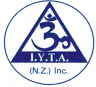 Inspiring Unity through   Yoga18 